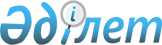 О присвоении наименований некоторым составным частям Кайыршахтинского сельского округа города АтырауРешение акима Кайыршахтинского сельского округа города Атырау Атырауской области от 20 февраля 2023 года № 90. Зарегистрировано Департаментом юстиции Атырауской области 24 февраля 2023 года № 4983-06
      В соответствии с подпунктом 4) статьи 14 Закона Республики Казахстан "Об административно-территориальном устройстве Республики Казахстан", с учетом мнения жителей Кайыршахтинского сельского округа, на основании заключения Атырауской областной ономастической комиссии от 11 марта 2022 года РЕШИЛ:
      1. Присвоить наименования следующим улицам микрорайонов Кайыршахтинского сельского округа города Атырау:
      улице № 21 микрорайона Жұлдыз - 3 улица Ахмет Айғалиев;
      улице № 1 микрорайона Көктем улица Кимран Ескариев.
      2. Присвоить наименование новому микрорайону Кайыршахтинского сельского округа микрорайон Болашақ.
      3. Контроль за исполнением настоящего решения оставляю за собой.
      4. Настоящее решение вводится в действие по истечении десяти календарных дней после дня его первого официального опубликования.
					© 2012. РГП на ПХВ «Институт законодательства и правовой информации Республики Казахстан» Министерства юстиции Республики Казахстан
				
      Аким Кайыршахтинскогосельского округа

Ш. Калиев
